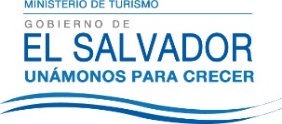 UNIDAD DE ACCESO A LA INFORMACIÓN PÚBLICA.			Resolución de Entrega de Información. 			UAIP-MITUR No.39/2017San Salvador, a las catorce horas con treinta minutos del día veintiséis de julio de dos mil diecisiete, el Ministerio de Turismo, luego de haber recibido y admitido la solicitud de información, respecto a:MATERIA PARTICIPACIÓN CIUDADANA 1. Detalle si en su institución se está aplicando la política de participación ciudadana en el 	Órgano Ejecutivo, en caso que su respuesta sea Si, favor conteste: a) ¿En qué fecha inició su aplicación? b) ¿Recibió alguna inducción, acompañamiento técnico o capacitación para poder aplicarla? ¿De 	parte de quién? c) ¿Ha tenido retroalimentación o reuniones de seguimiento en torno a la implementación de la política? ¿De parte de quién? d) ¿Ha existido alguna evaluación sobre la implementación de la política? ¿De parte de quién? 2. Detalle de la Unidad administrativa delegada o encargada para la gestión de la participación ciudadana dentro de la institución. 3. Detalle el nombre, cargo y datos de contacto del servidor público delegado o encargado para la gestión de la participación ciudadana dentro de la institución. 4. Detalle cuáles de estos espacios de participación ciudadana, han sido habilitados o se ha hecho uso en el último año en su institución. a) Audiencias públicas. (Detalle cantidad, fecha, tema y número de personas que participaron) b) Despachos abiertos. (Detalle cantidad, fecha, tema y número de personas que participaron) c) Consejos temáticos o sectoriales. (Detalle cantidad, fecha, tema y número de personas que participaron) d) Asambleas ciudadanas. (Detalle cantidad, fecha, tema y número de personas que participaron) e) Ferias o festivales. (Detalle cantidad, fecha, tema y número de personas que participaron) 5. Detalle cuáles de estos mecanismos de participación ciudadana, han sido habilitados o se ha hecho uso en el último año en su institución. a) Consultas ciudadanas. (Detalle cantidad, fecha, tema y número de personas que participaron) b) Planificación participativa. (Detalle cantidad, fecha, tema y número de personas que  	participaron) c) Rendición de cuentas. (Detalle cantidad, fecha, tema y número de personas que participaron) d) Contraloría ciudadana. (Detalle cantidad, fecha, tema y número de personas que participaron) MATERIA ACCESO A LA INFORMACIÓN PÚBLICA Solicitudes de información 6. Número de solicitudes de información ingresadas durante el período señalado del 01 de junio de 2016 hasta el 01 de junio de 2017. 7. Número de solicitudes de información que fueron resueltas favorablemente a favor del peticionario durante el período señalado del 01 de junio de 2016 hasta el 01 de junio de 2017. 8. Número de solicitudes de información que se encuentran aún en trámite y que ingresaron durante el período señalado del 01 de junio de 2016 hasta el 01 de junio de 2017. 9. Número de solicitudes de información que fueron denegadas en su totalidad durante el período señalado del 01 de junio de 2016 hasta el 01 de junio de 2017. 10. Número de solicitudes de información que fueron denegadas parcialmente durante el período señalado del 01 de junio de 2016 hasta el 01 de junio de 2017. 11. Número de solicitudes de información que fueron denegadas por ser información reservada, durante el periodo señalado del 01 de junio de 2016 hasta el 01 de junio de 2017. 12. Número de solicitudes de información que fueron denegadas por ser información confidencial, durante el periodo señalado del 01 de junio de 2016 hasta el 01 de junio de 2017. 13. Número de solicitudes de información que fueron denegadas por ser información consistente en datos personales, durante el periodo señalado del 01 de junio de 2016 hasta el 01 de junio de 2017. 14. Número de solicitudes de información que fueron reorientadas a otras dependencias durante el periodo señalado del 01 de junio de 2016 hasta el 01 de junio de 2017. 15. Número de apelaciones recibidas durante el período señalado del 01 de junio de 2016 hasta el 01 de junio de 2017. 16. Número de procesos de apelación iniciados en contra de su institución durante el período señalado del 01 de junio de 2016 hasta el 01 de junio de 2017. 17. Número de procesos de apelación que durante periodo del 01 de junio de 2016 hasta el 01 de junio de 2017 fueron finalizados en el IAIP. 18. Detalle cuáles fueron los resultados de cada uno de los procesos de apelación que se finalizaron durante el período señalado del 01 de junio de 2016 hasta el 01 de junio de 2017. 19. Número de procesos de apelación en contra de su institución que a la fecha se encuentran en trámite ante el IAIP, detallando: a) Fecha de inicio del proceso b) Fecha de audiencia de avenimiento y/o c) Fecha de audiencia oral. Requerimientos de información 20. Número total de requerimientos ingresados durante el período señalado del 01 de junio de 2016 hasta el 01 de junio 2017, detallando: a) Cantidad de requerimientos de información oficiosa b) Cantidad de requerimientos de información pública 21. Número total de requerimientos denegados durante el período señalado del 01 de junio de 2016 hasta el 01 de junio 2017, detallando: a) Cantidad de requerimientos de información confidencial b) Cantidad de requerimientos de información reservada c) Cantidad de requerimientos de datos personales 22. Cantidad de declaraciones de reserva de información existentes a la fecha en su institución. 23. Cantidad de declaraciones de reserva que se han proveído en su institución durante el período del 01 junio 2016 hasta el 01 de junio de 2017. 24. Cantidad de desclasificaciones de reserva de información que se han proveído en su institución durante el período del 01 junio 2016 hasta el 01 de junio de 2017. 25. Tiempo promedio de entrega de resolución a las solicitudes de información durante el período señalado del 01 de junio de 2016 hasta el 01 de junio 2017. 26. Cantidad de resoluciones de ampliación del plazo para la entrega de información se han decretado durante el período señalado del 01 de junio de 2016 hasta el 01 de junio 2017.MATERIA DE RENDICIÓN DE CUENTAS 27. Mecanismo utilizado para la realización de la Rendición de Cuentas en su Institución durante el último ejercicio realizado, detallando lo siguiente: a) Cantidad de ejercicios realizados b) Fecha de realización c) Lugar donde se realizó d) Cantidad de personas asistentes e) Copia de la agenda del evento realizado f) Copia del informe de Rendición de Cuentas elaborado g) Tiempo promedio de entrega previa del informe a los participantes del evento de Rendición de cuentas. h) Si aún no se ha realizado, detalle la fecha en que se realizará el próximo ejercicio de Rendición de Cuentas. MATERIA DE INSTITUCIONALIDAD 28. Detalle de funcionamiento de la UAIP/OIR/Dirección de transparencia (según sea el caso), desglosando: a) Fecha de nombramiento del Oficial de información Nombre del Oficial de Información c) Profesión, título o grado académico del Oficial de Información d) Cantidad de servidores públicos asignados a la UAIP/OIR/Dirección 29. Detalle si dentro de su institución existe una Unidad Documental de Archivos, y si la hay, mencione: a) Fecha de inicio de funciones de la Unidad de Archivos b) Nombre del servidor público asignado a la Unidad de Archivos c) Profesión, título o grado académico del servidor público asignado a la Unidad de Archivos d) Cantidad de servidores públicos asignados a la Unidad de Archivos.Presentada ante la Unidad de Acceso a la Información Pública de esta dependencia por parte de XXXXXXXXXXXXXX, identificado con documento único de identidad número XXXXXXXXXXX, considerando que la solicitud cumple con todos los requisitos establecidos en el  Art. 66 de la Ley de Acceso a la Información Pública, y que la información solicitada no se encuentra entre las excepciones enumeradas en los artículos 19 y 24 de la ley; y art. 19 del Reglamento. CONSIDERANDO:Que con base a las atribuciones de las letras d), i) y j) del artículo 50 de la Ley de Acceso a la Información Pública (LAIP), le corresponde al Oficial de Información realizar los trámites necesarios para la localización y entrega de información solicitada por los particulares y resolver sobre las solicitudes de información que se sometan a su conocimiento. Que a partir del cinco de julio de dos mil diecisiete que fue presentada la Política de Participación Ciudadana del Órgano Ejecutivo, el Ministerio de Turismo se ha relacionado con la Secretaría de Participación Ciudadana, Transparencia y Anticorrupción, para la implementación de los Mecanismos y Espacios de Participación Ciudadana.Que de conformidad a la Ley de Acceso a la Información Pública, la cual manifiesta que toda persona tiene derecho a solicitar y recibir información generada, administrada o en poder de las instituciones públicas; también la Política Nacional de Turismo establece la Política de Difusión de Información Pública y Estratégica, siendo la Unidad de Acceso a la Información Pública que se encarga de la publicación de información oficiosa y la atención de solicitudes de información por parte de la ciudadanía.Que como parte del procedimiento interno de gestión de información, la suscrita requirió a las distintas unidades que se relacionan respecto a la implementación de los Mecanismos y Espacios de Participación Ciudadana; Acceso a la Información, Rendición de Cuentas, y Gestión Documental y Archivo, la información pretendida por el peticionario.POR TANTO: De conformidad a lo establecido en los Arts. 62 y 72 de la Ley de Acceso a la Información Pública, se brinda el acceso a la información se acuerdo al inventario recopilado.               SE RESUELVE:Declárese procedente la solicitud de acceso a la información realizada por parte del peticionario.Brindar la información según se detalla a continuación:MATERIA PARTICIPACIÓN CIUDADANA 1. Detalle si en su institución se está aplicando la política de participación ciudadana en el 	Órgano Ejecutivo, en caso que su respuesta sea Si, favor conteste: a) ¿En qué fecha inició su aplicación? 	El 27 de julio se nos convocó a los referentes por parte de la Secretaría Participación, 	Transparencia y Anticorrupción para dar inicio a la implementación de la Política de 	Participación Ciudadana.b) ¿Recibió alguna inducción, acompañamiento técnico o capacitación para poder 	aplicarla? ¿De parte de quién? 	Se recibió capacitación por parte de la Secretaría de Participación, Transparencia y 	 		Anticorrupción.c) ¿Ha tenido retroalimentación o reuniones de seguimiento en torno a la implementación 	de la política? ¿De parte de quién? 	Se han tenido reuniones de seguimiento de la implementación de la política con representantes 	de la Secretaría de Participación, Transparencia y Anticorrupción.d) ¿Ha existido alguna evaluación sobre la implementación de la política? ¿De parte de 	quién? No2. Detalle de la Unidad administrativa delegada o encargada para la gestión de la 	 	participación ciudadana dentro de la institución.      Dirección de Planificación y Política Sectorial3. Detalle el nombre, cargo y datos de contacto del servidor público delegado o encargado                       	para la gestión de la participación ciudadana dentro de la institución.                Nombre: Licda. Glenda de Cáceres                 Cargo: Coordinadora de Planificación y Política Sectorial                               Oficial de Información Ad honorem4. Detalle cuáles de estos espacios de participación ciudadana, han sido habilitados o se 	ha hecho uso en el último año en su institución. 	a) Audiencias públicas. (Detalle cantidad, fecha, tema y número de personas que 	participaron) b) Despachos abiertos. (Detalle cantidad, fecha, tema y número de personas que participaron) c) Consejos temáticos o sectoriales. (Detalle cantidad, fecha, tema y número de personas que participaron) e) Ferias o festivales. (Detalle cantidad, fecha, tema y número de personas que participaron) 5. Detalle cuáles de estos mecanismos de participación ciudadana, han sido habilitados o se ha hecho uso en el último año en su institución. a) Consultas ciudadanas. (Detalle cantidad, fecha, tema y número de personas que participaron)b) Planificación participativa. (Detalle cantidad, fecha, tema y número de personas que participaron) c) Rendición de cuentas. (Detalle cantidad, fecha, tema y número de personas que participaron) d) Contraloría ciudadana. (Detalle cantidad, fecha, tema y número de personas que participaron) MATERIA ACCESO A LA INFORMACIÓN PÚBLICA Solicitudes de información 6. Número de solicitudes de información ingresadas durante el período señalado del 01 de junio de 2016 hasta el 01 de junio de 2017. R/61 solicitudes recibidas7. Número de solicitudes de información que fueron resueltas favorablemente a favor del peticionario durante el período señalado del 01 de junio de 2016 hasta el 01 de junio de 2017. R/ 59 solicitudes 8. Número de solicitudes de información que se encuentran aún en trámite y que ingresaron durante el período señalado del 01 de junio de 2016 hasta el 01 de junio de 2017. R/ 2 solicitudes9. Número de solicitudes de información que fueron denegadas en su totalidad durante el período señalado del 01 de junio de 2016 hasta el 01 de junio de 2017. R/ 0 solicitudes10. Número de solicitudes de información que fueron denegadas parcialmente durante el período señalado del 01 de junio de 2016 hasta el 01 de junio de 2017.R/ 0 solicitudes11. Número de solicitudes de información que fueron denegadas por ser información reservada, durante el periodo señalado del 01 de junio de 2016 hasta el 01 de junio de 2017. R/ 0 solicitudes12. Número de solicitudes de información que fueron denegadas por ser información confidencial, durante el periodo señalado del 01 de junio de 2016 hasta el 01 de junio de 2017. R/ 0 solicitudes13. Número de solicitudes de información que fueron denegadas por ser información consistente en datos personales, durante el periodo señalado del 01 de junio de 2016 hasta el 01 de junio de 2017. R/ 0 solicitudes14. Número de solicitudes de información que fueron reorientadas a otras dependencias durante el periodo señalado del 01 de junio de 2016 hasta el 01 de junio de 2017. R/ 16 solicitudes15. Número de apelaciones recibidas durante el período señalado del 01 de junio de 2016 hasta el 01 de junio de 2017. R/ 0 solicitudes16. Número de procesos de apelación iniciados en contra de su institución durante el período señalado del 01 de junio de 2016 hasta el 01 de junio de 2017. R/ 0 apelaciones17. Número de procesos de apelación que durante periodo del 01 de junio de 2016 hasta el 01 de junio de 2017 fueron finalizados en el IAIP. R/ 0 apelaciones18. Detalle cuáles fueron los resultados de cada uno de los procesos de apelación que se finalizaron durante el período señalado del 01 de junio de 2016 hasta el 01 de junio de 2017. R/ 0 apelaciones19. Número de procesos de apelación en contra de su institución que a la fecha se encuentran en trámite ante el IAIP, detallando: a) Fecha de inicio del proceso b) Fecha de audiencia de avenimiento y/o c) Fecha de audiencia oral. R/ 0 procesos en apelaciónRequerimientos de información 20. Número total de requerimientos ingresados durante el período señalado del 01 de junio de 2016 hasta el 01 de junio 2017, detallando: Cantidad de requerimientos de información oficiosa  R/ 112 requerimientosCantidad de requerimientos de información pública             R/ 38 requerimientos21. Número total de requerimientos denegados durante el período señalado del 01 de junio de 2016 hasta el 01 de junio 2017, detallando: a) Cantidad de requerimientos de información confidencial b) Cantidad de requerimientos de información reservada c) Cantidad de requerimientos de datos personales R/ 0 requerimientos denegados22. Cantidad de declaraciones de reserva de información existentes a la fecha en su institución. R/ 3 declaraciones de reserva23. Cantidad de declaraciones de reserva que se han proveído en su institución durante el período del 01 junio 2016 hasta el 01 de junio de 2017. R/ 0 declaraciones de reserva24. Cantidad de desclasificaciones de reserva de información que se han proveído en su institución durante el período del 01 junio 2016 hasta el 01 de junio de 2017. R/ 0 desclasificaciones de reserva25. Tiempo promedio de entrega de resolución a las solicitudes de información durante el período señalado del 01 de junio de 2016 hasta el 01 de junio 2017. R/ 6 días promedio26. Cantidad de resoluciones de ampliación del plazo para la entrega de información se han decretado durante el período señalado del 01 de junio de 2016 hasta el 01 de junio 2017. R/ 2 por antigüedad de informaciónMATERIA DE RENDICIÓN DE CUENTAS 27. Mecanismo utilizado para la realización de la Rendición de Cuentas en su Institución durante el último ejercicio realizado, detallando lo siguiente:a) Cantidad de ejercicios realizados: 1b) Fecha de realización: 22 de agosto de 2017 c) Lugar donde se realizó: Salón de usos múltiples del Ministerio de Turismod) Cantidad de personas asistentes: 96 e) Copia de la agenda del evento realizado: Se adjunta copia de la agenda.f) Copia del informe de Rendición de Cuentas elaborado: Se adjunta en formato digital el Informe de Rendición de Cuentas del 1 de junio 2015 al 31 de mayo de 2016. g) Tiempo promedio de entrega previa del informe a los participantes del evento de Rendición de cuentas. 15 días antes del evento.h) Si aún no se ha realizado, detalle la fecha en que se realizará el próximo ejercicio de Rendición de Cuentas. Tentativamente el 4 de septiembre de 2017.MATERIA DE INSTITUCIONALIDAD 28. Detalle de funcionamiento de la UAIP/OIR/Dirección de transparencia (según sea el caso), desglosando: a) Fecha de nombramiento del Oficial de información: 17 de octubre de 2011. Nombre del Oficial de Información: Glenda Marisol Campos de Cáceres.c) Profesión, título o grado académico del Oficial de Información: Licenciada en Administración de Empresas.d) Cantidad de servidores públicos asignados a la UAIP/OIR/Dirección: 1 29. Detalle si dentro de su institución existe una Unidad Documental de Archivos, y si la hay, mencione: a) Fecha de inicio de funciones de la Unidad de Archivos: 17 de octubre de 2011. b) Nombre del servidor público asignado a la Unidad de Archivos: Valeria María Morán Allwoodc) Profesión, título o grado académico del servidor público asignado a la Unidad de Archivos: Licenciada en Turismo. d) Cantidad de servidores públicos asignados a la Unidad de Archivos. 1      Por lo tanto se hace entrega de dicha información, en esta misma fecha al correo: XXXXXXXXXXX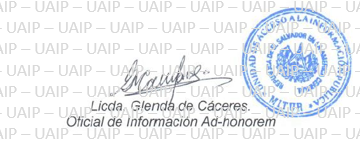 CantidadFechaTemaNúmero de personas participantes123 de noviembre de 2016VII Foro de Cooperación y Oportunidades de Financiamiento,  denominado: “Promoviendo la educación y formación técnica y profesional para el desarrollo del turismo en El Salvador”300130 de noviembre de 2016Encuentro Nacional de Desarrollo Territorial e Inversión Turística150122 de marzo de 2017Diálogo comunitario en el municipio de Panchimalco50119 de mayo de 2017Encuentro de Comités de Desarrollo Turístico: Formulación de estrategias creativas e innovadorasorientadas al desarrollo de ventajas competitivas en los territorios211125 de mayo de 2017Encuentro de Comités de Desarrollo Turístico: Formulación de estrategias creativas e innovadorasorientadas al desarrollo de ventajas competitivas en los territorios27917 de junio de 2017Encuentro de Comités de Desarrollo Turístico: Formulación de estrategias creativas e innovadorasorientadas al desarrollo de ventajas competitivas en los territorios18861,178CantidadFechaTemaNúmero de personas participantes12 de junio de 2016Reunión con representación de Alcaldía Panchimalco, apoyo a artesanos, realce en pueblos vivos.4118 de julio de 2016Reunión con Salesianos del Ricaldone, Avances del Turismo5121 de julio de 2016CDT / Zona Central, Pueblos Vivos6122 de julio de 2016CDT Zona Occidente, Pueblos Vivos5129 de agosto de 2016Alumnos del ITEXAL, entrevista: El Ecoturismo en El Salvador, así como el desarrollo del Turismo y proyectos durante la gestión.5123 de septiembre de 2016Reunión Colegio Cristiano Reverendo Juan Alberto Benavides, Santa Tecla5125 de noviembre de 2016Entrevista con estudiantes de la Universidad de El Salvador317 de diciembre de 2016Reunión con comité de apoyo de Mercado Excuartel4112 de junio de 2017Visita de representantes del Comité Organizador del Festival de Invierno de Perquín21039CantidadFechaTemaNúmero de personas participantes5 1 de julio de 2016Mesa técnica para el seguimiento de proyectos - municipio de La Libertad24529 de septiembre de 2016Mesa técnica para el seguimiento de proyectos - municipio de La Libertad21529 de septiembre de 2016Mesa técnica para el seguimiento de proyectos - municipio de La Libertad18515 de noviembre de 2016Mesa técnica para el seguimiento de proyectos - municipio de La Libertad24512 de noviembre de 2016Mesa técnica para el seguimiento de proyectos - municipio de La Libertad5854 de octubre de 2016Mesa técnica para el seguimiento de proyectos - municipio de Tamanique36521 de noviembre de 2016Mesa técnica para el seguimiento de proyectos - municipio de Tamanique13515 de diciembre de 2016Mesa técnica para el seguimiento de proyectos - municipio de Tamanique18509 de mayo de 2017Mesa técnica para el seguimiento de proyectos - municipio de Tamanique80518 de mayo de 2017Mesa técnica para el seguimiento de proyectos - municipio de Tamanique16122 de marzo de 2017Mesa técnica para el seguimiento de proyectos - municipio de Alegría14114 de abril de 2017Mesa técnica para el seguimiento de proyectos - municipio de Jiquilisco14610 de agosto de 2016Mesa técnica para el seguimiento de proyectos - municipio de Puerto El Triunfo8619 de septiembre de 2016Mesa técnica para el seguimiento de proyectos - municipio de Puerto El Triunfo7606 de octubre de 2016Mesa técnica para el seguimiento de proyectos - municipio de Puerto El Triunfo10613 de octubre de 2016Mesa técnica para el seguimiento de proyectos - municipio de Puerto El Triunfo10621 de octubre de 2016Mesa técnica para el seguimiento de proyectos - municipio de Puerto El Triunfo54621 de octubre de 2016Mesa técnica para el seguimiento de proyectos - municipio de Puerto El Triunfo1917 de septiembre de 2016Mesa técnica para el seguimiento de proyectos - municipio de San Dionisio9523 de mayo de 2016Mesa técnica para el seguimiento de proyectos - municipio de Usulután5503 de junio de 2016Mesa técnica para el seguimiento de proyectos - municipio de Usulután3506 de junio de 2016Mesa técnica para el seguimiento de proyectos - municipio de Usulután7515 de junio de 2016Mesa técnica para el seguimiento de proyectos - municipio de Usulután8515 de junio de 2016Mesa técnica para el seguimiento de proyectos - municipio de Usulután4324519CantidadFechaTemaNúmero de personas participantes110 y 11 de septiembre de 2016Feria de Pueblos Vivos, Participación de 53 Circuitos Turísticos80,000127 de octubre de 2016Premiación de los circuitos ganadores de la edición de Pueblos Vivos 2016536116 al 19 de noviembre de 2016El Salvador Travel Market74131 de marzo de 2017Lanzamiento Pueblos Vivos Tu destino 2017”700481,310CantidadFechaTemaNúmero de personas participantes18 de febrero de 2017Consulta para la incorporación de los Objetivos de Desarrollo Sostenible (ODS) en el turismo, con la Mesa de Turismo Rural Comunitario.20116 de junio de 2017Consulta para la incorporación de los Objetivos de Desarrollo Sostenible (ODS) en el turismo, con la Mesa de Turismo Rural Comunitario.22242CantidadFechaTemaNúmero de personas participantes115 de junio de 2016Plan Maestro para el Desarrollo Turístico del Valle del Jiboa65122 de junio de 2016Plan Maestro para el Desarrollo Turístico en el municipio de Suchitoto28130 de enero de 2017Plan Maestro para el Desarrollo Turístico del Municipio de Panchimalco2513 de febrero de 2017Plan Maestro para el Desarrollo Turístico del Municipio de El Paisnal204138CantidadFechaTemaNúmero de personas participantes122 de agosto de 2016Rendición de Cuentas del 1 de junio de 2015 al 31 de mayo de 201696CantidadFechaTemaNúmero de personas participantes124 de marzo de 2017Exposición de los resultados de las estrategias de promoción y publicidad a nivel nacional e internacional y los desafíos superados en materia de turismo en 201680